ПОСТАНОВЛЕНИЕ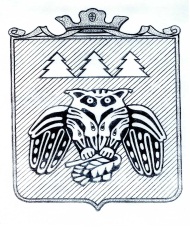  администрации  муниципального образования муниципального района «Сыктывдинский»«Сыктывдiн» муниципальнöй районса  юралысьлöн-районлöн администрацияса юрнуöдлысьлöнШ У Ö Мот  02 февраля 2015 года                                                                                            № 2/169Об утверждении Комплексного плана мероприятий  по реализации муниципальной программы МО МР «Сыктывдинский» «Развитие жилья и жилищно - коммунального хозяйства на территории муниципального образования муниципального района «Сыктывдинский»на период до 2020 года»В целях реализации и выполнения показателей (индикаторов) муниципальной программы муниципального образования муниципального района "Сыктывдинский» «Развитие жилья и жилищно - коммунального хозяйства на территории муниципального образования муниципального района «Сыктывдинский» на период до 2020 года» администрация муниципального образования муниципального района «Сыктывдинский ПОСТАНОВЛЯЕТ:Утвердить Комплексный план мероприятий по реализации муниципальной программы муниципального образования муниципального района "Сыктывдинский" «Развитие жилья и жилищно - коммунального хозяйства на территории муниципального образования муниципального района «Сыктывдинский»на период до 2020 года» на (2015-2017 годы) (далее - План) согласно приложению.Определить срок предоставления соисполнителями отчета о выполнении мероприятий Плана - ежеквартально, до 15 числа месяца, следующего за отчетным периодом.Назначить ответственным лицом за проведением контроля по выполнению мероприятий муниципальной программы Долингер Н.В., заместителя руководителя администрации муниципального района.Настоящее постановление вступает в силу со дня его официального опубликования.Руководитель администрации муниципального района                                                                               О.А.Лажанев                                             Приложение  к постановлению администрации МО МР «Сыктывдинский» от «02» февраля 2015 г. №2/169Комплексный план мероприятий по реализации муниципальной программы  муниципального образования муниципального района «Сыктывдинский» «Развитие жилья и жилищно - коммунального хозяйства на территории муниципального образования муниципального района «Сыктывдинский»на период до 2020 года» (2015-2017 годы)<*> - Статус контрольного события - значение приоритетности контрольного события муниципальной программы. Приоритетность контрольного события устанавливается от значения "0" и далее (1, 2, 3...). Количество контрольных событий по муниципальной программе со статусом "0" не должно превышать 20 событий на всю муниципальную программу в год, и не менее 3 контрольных событий в квартал.Вместе с тем, в каждом основном мероприятии подпрограммы муниципальной программы должно присутствовать контрольное событие (в данном случае не обязательно соответствие статуса значению "0").Статус "0" соответствует контрольному событию, отражаемому в отчете об исполнении Комплексного плана, являющимся объектом мониторинга исполнения муниципальной программы Министерством экономического развития Республики Коми.Наименование ВЦП,   основногомероприятия,контрольного события программыСтатусКонтрольн.события <*>Ответ. руко-водитель, ОМСУ(Ф.И.О.,должность)Ответ.структурное под-разд.    ОМСУОжидаемый  результатреализациимероприятияСрокначалареализацииСрок  окон-я    (датаКонт соб.)Объем ресурсного обеспечения, тыс. руб.Объем ресурсного обеспечения, тыс. руб.Объем ресурсного обеспечения, тыс. руб.Объем ресурсного обеспечения, тыс. руб.Объем ресурсного обеспечения, тыс. руб.График реализации (месяц/квартал)График реализации (месяц/квартал)График реализации (месяц/квартал)График реализации (месяц/квартал)График реализации (месяц/квартал)График реализации (месяц/квартал)График реализации (месяц/квартал)График реализации (месяц/квартал)График реализации (месяц/квартал)График реализации (месяц/квартал)График реализации (месяц/квартал)График реализации (месяц/квартал)Наименование ВЦП,   основногомероприятия,контрольного события программыСтатусКонтрольн.события <*>Ответ. руко-водитель, ОМСУ(Ф.И.О.,должность)Ответ.структурное под-разд.    ОМСУОжидаемый  результатреализациимероприятияСрокначалареализацииСрок  окон-я    (датаКонт соб.)Объем ресурсного обеспечения, тыс. руб.Объем ресурсного обеспечения, тыс. руб.Объем ресурсного обеспечения, тыс. руб.Объем ресурсного обеспечения, тыс. руб.Объем ресурсного обеспечения, тыс. руб.2015,квартал2015,квартал2015,квартал2015,квартал2016 квартал2016 квартал2016 квартал2016 квартал2017 квартал2017 квартал2017 квартал2017 кварталНаименование ВЦП,   основногомероприятия,контрольного события программыСтатусКонтрольн.события <*>Ответ. руко-водитель, ОМСУ(Ф.И.О.,должность)Ответ.структурное под-разд.    ОМСУОжидаемый  результатреализациимероприятияСрокначалареализацииСрок  окон-я    (датаКонт соб.)Источник финан-яв том числев том числев том числев том числе2015,квартал2015,квартал2015,квартал2015,квартал2016 квартал2016 квартал2016 квартал2016 квартал2017 квартал2017 квартал2017 квартал2017 кварталНаименование ВЦП,   основногомероприятия,контрольного события программыСтатусКонтрольн.события <*>Ответ. руко-водитель, ОМСУ(Ф.И.О.,должность)Ответ.структурное под-разд.    ОМСУОжидаемый  результатреализациимероприятияСрокначалареализацииСрок  окон-я    (датаКонт соб.)Источник финан-я201520162017201712341234123412345678910111212131415161718192021222324Подпрограмма 1 «Комплексное развитие коммунальной инфраструктуры в МО МР «Сыктывдинский»Подпрограмма 1 «Комплексное развитие коммунальной инфраструктуры в МО МР «Сыктывдинский»Подпрограмма 1 «Комплексное развитие коммунальной инфраструктуры в МО МР «Сыктывдинский»Подпрограмма 1 «Комплексное развитие коммунальной инфраструктуры в МО МР «Сыктывдинский»Подпрограмма 1 «Комплексное развитие коммунальной инфраструктуры в МО МР «Сыктывдинский»Подпрограмма 1 «Комплексное развитие коммунальной инфраструктуры в МО МР «Сыктывдинский»Подпрограмма 1 «Комплексное развитие коммунальной инфраструктуры в МО МР «Сыктывдинский»Подпрограмма 1 «Комплексное развитие коммунальной инфраструктуры в МО МР «Сыктывдинский»Подпрограмма 1 «Комплексное развитие коммунальной инфраструктуры в МО МР «Сыктывдинский»Подпрограмма 1 «Комплексное развитие коммунальной инфраструктуры в МО МР «Сыктывдинский»Подпрограмма 1 «Комплексное развитие коммунальной инфраструктуры в МО МР «Сыктывдинский»Подпрограмма 1 «Комплексное развитие коммунальной инфраструктуры в МО МР «Сыктывдинский»Подпрограмма 1 «Комплексное развитие коммунальной инфраструктуры в МО МР «Сыктывдинский»Подпрограмма 1 «Комплексное развитие коммунальной инфраструктуры в МО МР «Сыктывдинский»Подпрограмма 1 «Комплексное развитие коммунальной инфраструктуры в МО МР «Сыктывдинский»Подпрограмма 1 «Комплексное развитие коммунальной инфраструктуры в МО МР «Сыктывдинский»Подпрограмма 1 «Комплексное развитие коммунальной инфраструктуры в МО МР «Сыктывдинский»Подпрограмма 1 «Комплексное развитие коммунальной инфраструктуры в МО МР «Сыктывдинский»Подпрограмма 1 «Комплексное развитие коммунальной инфраструктуры в МО МР «Сыктывдинский»Подпрограмма 1 «Комплексное развитие коммунальной инфраструктуры в МО МР «Сыктывдинский»Подпрограмма 1 «Комплексное развитие коммунальной инфраструктуры в МО МР «Сыктывдинский»Подпрограмма 1 «Комплексное развитие коммунальной инфраструктуры в МО МР «Сыктывдинский»Подпрограмма 1 «Комплексное развитие коммунальной инфраструктуры в МО МР «Сыктывдинский»Подпрограмма 1 «Комплексное развитие коммунальной инфраструктуры в МО МР «Сыктывдинский»Подпрограмма 1 «Комплексное развитие коммунальной инфраструктуры в МО МР «Сыктывдинский»Основное мероприятие 1.1.Строительство, реконструкция и техперевооружение  объектов коммунального хозяйстваЗаместитель руководителя АМР Долингер Н.В. Управление ЖКХулучшение качества предоставления жилищно-коммунальных услуг01.01.201501.12.2017--------Х---Х---ХОсновное мероприятие 1.2.Капитальный ремонт и ремонт объектов коммунального хозяйстваЗаместитель руководи-теля АМР Долингер Н.В. Управление ЖКХулучшение качества предоставления жилищно-коммунальных услуг01.01.201501.12.2017--------Х---Х---ХКонтрольное событие:2Заместитель руководи-теля АМР Долингер Н.В.Управление ЖКХулучшение качества предоставления жилищно-коммунальных услуг01.01.201501.12.2017--------Х---Х---ХОсновное мероприятие 2.1.Капитальный ремонт и ремонт объектов водоснабжения и водоотведенияЗаместитель руководи-теля АМР Долингер Н.В. Управление ЖКХулучшение качества предоставления жилищно-коммунальных услуг01.01.201531.12.2017------------X---XОсновное мероприятие 2.2.Строительство и реконструкция объектов водо-снабжения с приобретением российского оборудования и материалов и использованием инновационной продукции, обеспечивающей энергосбережение и повышение энергетической эффективности, в населенных пунктах с численностью населения до 100 тыс. человек	Заместитель руководи-теля АМР Долингер Н.В. Управление ЖКХулучшение качества предоставления жилищно-коммунальных услуг01.01.201531.12.2017------------X---XОсновное мероприятие 2.3.Строительство и реконструкцияобъектовводоотведения и очисткисточныхвод с приобретениемроссийского оборудования иматериалов и использованиеминновационной продукции,обеспечивающейэнергосбережение и повышениеэнергетической эффективностиЗаместитель руководи-теля АМР Долингер Н.В.Управление ЖКХулучшение качества предоставления жилищно-коммунальных услуг1 кв. 20153 КВ 2015РБ,МБ4210,5---Х-Х---------Мероприятие 2.3.1Реконструкцияканализационного коллектора в с. Зеленец (МР "Сыктывдинский")Заместитель руководи-теля АМР Долингер Н.В. Управление ЖКХулучшение качества предоставления жилищно-коммунальных услуг1 кв. 20153 КВ 2015РБ,МБ4210,5---Х-Х---------Основное мероприятие 2.4.Строительство и реконструкцияобъектовводоснабжения и водоотведениядля обеспечения застраиваемыхтерриторий коммунальнойинфраструктуройЗаместитель руководи-теля АМР Долингер Н.В. Управление ЖКХулучшение качества предоставления жилищно-коммунальных услуг01.01.201531.12.2017---------Х---X---Основное мероприятие 2.5.Содействие в строительстве и реконструкции              объектов водоотведения       и       очистки сточных вод с приобретением российского    оборудования    и материалов   и   использованием инновационной         продукции, обеспечивающей энергосбережение и повышение энергетической эффективностиЗаместитель руководи-теля АМР Долингер Н.В. Управление ЖКХулучшение качества предоставления жилищно-коммунальных услуг1кв. 20154 кв. 2016РБ, МБ5714,35714,3--ХХХХХХХХ----Мероприятие 2.5.1Строительство канализационных очистных сооружений в с. Слудка, в том числе ПИР (МР «Сыктывдинский»)Управление ЖКХулучшение качества предоставления жилищно-коммунальных услуг1кв. 20154 кв. 2016РБ, МБ5714,35714,3--ХХХХХХХХ----Основное мероприятие 2.6.Строительство и реконструкция объектов водоснабжения с приобретением российского оборудования и материалов и использованием инновационной продукции, обеспечивающей энергосбережение и повышение энергетической эффективности, в населенных пунктах с неблагоприятным состоянием поверхностных и подземных источников питьевого водоснабженияЗаместитель руководи-теля АМР Долингер Н.В. Управление ЖКХулучшение качества предоставления жилищно-коммунальных услуг01.01.201531.12.2015РБ,МБ7857,1---ХХХХ--------Мероприятие 2.6.1.Реконструкция водопровода D=160MM ОТ ВК-1 ДО ТК-5 с.п. Зеленец Сыктывдинского района РКЗаместитель руководи-теля АМР Долингер Н.В. Управление ЖКХулучшение качества предоставления жилищно-коммунальных услуг01.01.201531.12.2015РБ,МБ7857,1---ХХХХ--------Основное мероприятие 3.1.Стимулирование успешных управляющих организацийЗаместитель руководи-теля АМР Долингер Н.В. Управление ЖКХулучшение качества предоставления жилищно-коммунальных услуг01.01.201531.12.2017-----XXXXXXXXXXXXОсновное мероприятие 4.1.Возмещение убытков, возникающих в результате государственного регулирования цен на топливо твердое, реализуемое гражданам и используемое для нужд отопленияЗаместитель руководи-теля АМР Долингер Н.В. Управление ЖКХувеличение количества поставщиков, подтвердивших экономически обоснованные цены и  получивших субвенции на возмещение убытков01.01.201531.12.2017РБ,МБ2600,02600,02600,02600,0---X---X---XПодпрограмма 2 «Энергосбережение и повышение энергоэффективности в МО МР «Сыктывдинский»Подпрограмма 2 «Энергосбережение и повышение энергоэффективности в МО МР «Сыктывдинский»Подпрограмма 2 «Энергосбережение и повышение энергоэффективности в МО МР «Сыктывдинский»Подпрограмма 2 «Энергосбережение и повышение энергоэффективности в МО МР «Сыктывдинский»Подпрограмма 2 «Энергосбережение и повышение энергоэффективности в МО МР «Сыктывдинский»Подпрограмма 2 «Энергосбережение и повышение энергоэффективности в МО МР «Сыктывдинский»Подпрограмма 2 «Энергосбережение и повышение энергоэффективности в МО МР «Сыктывдинский»Подпрограмма 2 «Энергосбережение и повышение энергоэффективности в МО МР «Сыктывдинский»Подпрограмма 2 «Энергосбережение и повышение энергоэффективности в МО МР «Сыктывдинский»Подпрограмма 2 «Энергосбережение и повышение энергоэффективности в МО МР «Сыктывдинский»Подпрограмма 2 «Энергосбережение и повышение энергоэффективности в МО МР «Сыктывдинский»Подпрограмма 2 «Энергосбережение и повышение энергоэффективности в МО МР «Сыктывдинский»Подпрограмма 2 «Энергосбережение и повышение энергоэффективности в МО МР «Сыктывдинский»Подпрограмма 2 «Энергосбережение и повышение энергоэффективности в МО МР «Сыктывдинский»Подпрограмма 2 «Энергосбережение и повышение энергоэффективности в МО МР «Сыктывдинский»Подпрограмма 2 «Энергосбережение и повышение энергоэффективности в МО МР «Сыктывдинский»Подпрограмма 2 «Энергосбережение и повышение энергоэффективности в МО МР «Сыктывдинский»Подпрограмма 2 «Энергосбережение и повышение энергоэффективности в МО МР «Сыктывдинский»Подпрограмма 2 «Энергосбережение и повышение энергоэффективности в МО МР «Сыктывдинский»Подпрограмма 2 «Энергосбережение и повышение энергоэффективности в МО МР «Сыктывдинский»Подпрограмма 2 «Энергосбережение и повышение энергоэффективности в МО МР «Сыктывдинский»Подпрограмма 2 «Энергосбережение и повышение энергоэффективности в МО МР «Сыктывдинский»Подпрограмма 2 «Энергосбережение и повышение энергоэффективности в МО МР «Сыктывдинский»Подпрограмма 2 «Энергосбережение и повышение энергоэффективности в МО МР «Сыктывдинский»Подпрограмма 2 «Энергосбережение и повышение энергоэффективности в МО МР «Сыктывдинский»1.1Основное мероприятие 1.1.осуществлениеорганизационных,  нормативно-правовых,          экономических, научно-технических                  и технологических   мероприятий, обеспечивающих                 рост энергетической  эффективности экономики и бюджетной сферы районаЗаместитель руководи-теля АМР Долингер Н.Вэкономия энергетических ресурсов от внедрения энергосберегающих мероприятий01.01.201531.12.2017МБ-------Х---X---X1.2.Основное мероприятие 1.2.внедрение энергосберегающих технологий, оборудования и материалов в бюджетной сфереЗаместитель руководи-теля АМР Долингер Н.ВУправление ЖКХэкономия энергетических ресурсов от внедрения энергосберегающих мероприятий01.01.201531.12.2017МБ250,0250,0250,0250,0-Х-Х-Х-Х-Х-Х1.3Основное мероприятие 1.3уменьшение                удельного потребления       энергетических ресурсов          на          единицу выпускаемой      продукции      в реальном секторе экономики;Заместитель руководи-теля АМР Долингер Н.ВУправление ЖКХэкономия энергетических ресурсов от внедрения энергосберегающих мероприятий01.01.201531.12.2017------Х-Х-Х-Х-Х-Х1.4Основное мероприятие 1.4.снижение потерь в электро- и теплосетях,   а   также   в   сетях водоснабженияЗаместитель руководи-теля АМР Долингер Н.ВУправление ЖКХэкономия энергетических ресурсов от внедрения энергосберегающих мероприятий01.01.201531.12.2017------Х-Х-Х-Х-Х-Х1.5Основное мероприятие 1.5.нормирование  и  установление обоснованных                лимитов потребления       энергетических ресурсов;Заместитель руководи-теля АМР Долингер Н.ВУправление ЖКХэкономия энергетических ресурсов от внедрения энергосберегающих мероприятий01.01.201531.12.2017------Х-Х-Х-Х-Х-ХОсновное мероприятие 2.1.расширение                  практики примененияэнергосберегающих технологий при                       модернизации, реконструкции  и  капитальном ремонте основных фондовЗаместитель руководи-теля АМР Долингер Н.ВУправление ЖКХэкономия энергетических ресурсов от внедрения энергосберегающих мероприятий01.01.201531.12.2017------Х-Х-Х-Х-Х-ХОсновное мероприятие 2.2.создание условий для развития рынка энергосервисных услуг и энергетических обследований на территории муниципального района.Заместитель руководи-теля АМР Долингер Н.ВУправление ЖКХэкономия энергетических ресурсов от внедрения энергосберегающих мероприятий01.03.201510.09.20152.3Основное мероприятие 2.3.создание условий для привлечения инвестиций в целях внедрения энергосберегающих технологийЗаместитель руководи-теля АМР Долингер Н.ВУправление ЖКХэкономия энергетических ресурсов от внедрения энергосберегающих мероприятий01.01.201531.12.2017-----ХХХХХХХХХХХХ3.1Основное мероприятие 3.1.содействие в распространении информации направленные на энергосбережение и повышение энергетической эффективностиЗаместитель руководи-теля АМР Долингер Н.ВУправление ЖКХэкономия энергетических ресурсов от внедрения энергосберегающих мероприятий4 кв. 2015-2017--------Х---Х---ХПодпрограмма 3  ««Переселения граждан из аварийного и ветхого жилья, проживающих на территории МО МР «Сыктывдиинский»»Подпрограмма 3  ««Переселения граждан из аварийного и ветхого жилья, проживающих на территории МО МР «Сыктывдиинский»»Подпрограмма 3  ««Переселения граждан из аварийного и ветхого жилья, проживающих на территории МО МР «Сыктывдиинский»»Подпрограмма 3  ««Переселения граждан из аварийного и ветхого жилья, проживающих на территории МО МР «Сыктывдиинский»»Подпрограмма 3  ««Переселения граждан из аварийного и ветхого жилья, проживающих на территории МО МР «Сыктывдиинский»»Подпрограмма 3  ««Переселения граждан из аварийного и ветхого жилья, проживающих на территории МО МР «Сыктывдиинский»»Подпрограмма 3  ««Переселения граждан из аварийного и ветхого жилья, проживающих на территории МО МР «Сыктывдиинский»»Подпрограмма 3  ««Переселения граждан из аварийного и ветхого жилья, проживающих на территории МО МР «Сыктывдиинский»»Подпрограмма 3  ««Переселения граждан из аварийного и ветхого жилья, проживающих на территории МО МР «Сыктывдиинский»»Подпрограмма 3  ««Переселения граждан из аварийного и ветхого жилья, проживающих на территории МО МР «Сыктывдиинский»»Подпрограмма 3  ««Переселения граждан из аварийного и ветхого жилья, проживающих на территории МО МР «Сыктывдиинский»»Подпрограмма 3  ««Переселения граждан из аварийного и ветхого жилья, проживающих на территории МО МР «Сыктывдиинский»»Подпрограмма 3  ««Переселения граждан из аварийного и ветхого жилья, проживающих на территории МО МР «Сыктывдиинский»»Подпрограмма 3  ««Переселения граждан из аварийного и ветхого жилья, проживающих на территории МО МР «Сыктывдиинский»»Подпрограмма 3  ««Переселения граждан из аварийного и ветхого жилья, проживающих на территории МО МР «Сыктывдиинский»»Подпрограмма 3  ««Переселения граждан из аварийного и ветхого жилья, проживающих на территории МО МР «Сыктывдиинский»»Подпрограмма 3  ««Переселения граждан из аварийного и ветхого жилья, проживающих на территории МО МР «Сыктывдиинский»»Подпрограмма 3  ««Переселения граждан из аварийного и ветхого жилья, проживающих на территории МО МР «Сыктывдиинский»»Подпрограмма 3  ««Переселения граждан из аварийного и ветхого жилья, проживающих на территории МО МР «Сыктывдиинский»»Подпрограмма 3  ««Переселения граждан из аварийного и ветхого жилья, проживающих на территории МО МР «Сыктывдиинский»»Подпрограмма 3  ««Переселения граждан из аварийного и ветхого жилья, проживающих на территории МО МР «Сыктывдиинский»»Подпрограмма 3  ««Переселения граждан из аварийного и ветхого жилья, проживающих на территории МО МР «Сыктывдиинский»»Подпрограмма 3  ««Переселения граждан из аварийного и ветхого жилья, проживающих на территории МО МР «Сыктывдиинский»»Подпрограмма 3  ««Переселения граждан из аварийного и ветхого жилья, проживающих на территории МО МР «Сыктывдиинский»»Подпрограмма 3  ««Переселения граждан из аварийного и ветхого жилья, проживающих на территории МО МР «Сыктывдиинский»»Основное мероприятие1.1Строительство       жилья       для переселения     граждан          из аварийного жилищного фонда, отвечающего комфортностью и безопасностью     условий    для проживания гражданЗаместитель руководи-теля АМР Долингер Н.ВУправление капитального строительстваСокращение аварийного жилищного фонда и количества граждан, проживающих в аварийных многоквартирных домах01.01.201531.12.2017МБ36080,27226852,55314382,564мероприятие 1.1.1Долевое участие в строительстве 24-квартирного дома в с.ВыльгортЗаместитель руководи-теля АМР Долингер Н.ВУправление капитального строительстваСокращение аварийного жилищного фонда и количества граждан, проживающих в аварийных многоквартирных домах1 кв. 2015З кв. 2015МБ36080,272--ХХХХ---Х---Х-мероприятие 1.1.2Долевое участие в строительстве 12-ти квартирного дома в с.ВыльгортЗаместитель руководи-теля АМР Долингер Н.ВУправление капитального строительстваСокращение аварийного жилищного фонда и количества граждан, проживающих в аварийных многоквартирных домах01.01.201531.12.2016--26852,553-ХХХХХХХХХ----мероприятие 1.1.3Долевое участие в строительстве 8-ми квартирного дома в с.ПажгаЗаместитель руководи-теля АМР Долингер Н.ВУправление капитального строительстваСокращение аварийного жилищного фонда и количества граждан, проживающих в аварийных многоквартирных домах1 кв. 2016 3 кв. 2017---14382,564----------Х -Основное мероприятие 2.1.Снос освободившегося аварийного жилищного фонда	Заместитель руководи-теля АМР Долингер Н.ВУправление капитального строительстваСокращение аварийного жилищного фонда и количества граждан, проживающих в аварийных многоквартирных домах2,3 квартал 2015-2017------ХХ--ХХ--ХХ-мероприятие 2.1.1.Снос многоквартирного жилого дома в с.Выльгорт, ул.Рабочая, д.10Заместитель руководи-теля АМР Долингер Н.ВУправление капитального строительстваСокращение аварийного жилищного фонда и количества граждан, проживающих в аварийных многоквартирных домах01.01.201531.12.2017----ХХХХХХХХХХХХХмероприятие 2.1.2.Снос многоквартирного жилого дома в с.Выльгорт, ул.Рабочая, Д.17	1Заместитель руководи-теля АМР Долингер Н.ВУправление капитального строительстваСокращение аварийного жилищного фонда и количества граждан, проживающих в аварийных многоквартирных домах----мероприятие 2.1.3.Снос многоквартирного жилого дома в с.Пажга, п.Гарьинский, ул.Школьная, д.З1Заместитель руководи-теля АМР Долингер Н.ВУправление капитального строительстваСокращение аварийного жилищного фонда и количества граждан, проживающих в аварийных многоквартирных домах----------------Хмероприятие 2.1.4.Снос многоквартирного жилого дома в с.Пажга, п.Гарьинский, ул.Октябрьская, д. 13Заместитель руководи-теля АМР Долингер Н.ВУправление капитального строительстваСокращение аварийного жилищного фонда и количества граждан, проживающих в аварийных многоквартирных домах----------------Хмероприятие  2.1.5.Снос многоквартирного жилого дома в с.Пажга, п.Гарьинский, ул.Октябрьская, д.20Заместитель руководи-теля АМР Долингер Н.ВУправление капитального строительстваСокращение аварийного жилищного фонда и количества граждан, проживающих в аварийных многоквартирных домах----------------Хмероприятие 2.2.1.6.	Снос многоквартирного жилого дома в с.Пажга, п.Гарьинский, ул .Набережная, д.219Заместитель руководи-теля АМР Долингер Н.ВУправление капитального строительстваСокращение аварийного жилищного фонда и количества граждан, проживающих в аварийных многоквартирных домах01.01.201531.12.2017----------------Хмероприятие 2.1.7.Снос многоквартирного жилого дома в с.Выльгорт, ул.Д.Каликовой, д.200Заместитель руководи-теля АМР Долингер Н.ВУправление капитального строительстваСокращение аварийного жилищного фонда и количества граждан, проживающих в аварийных многоквартирных домах01.01.201531.12.2017----------------ХПодпрограмма 4 «Устойчивое развитие сельских территорий МО МР «Сыктывдинский»Подпрограмма 4 «Устойчивое развитие сельских территорий МО МР «Сыктывдинский»Подпрограмма 4 «Устойчивое развитие сельских территорий МО МР «Сыктывдинский»Подпрограмма 4 «Устойчивое развитие сельских территорий МО МР «Сыктывдинский»Подпрограмма 4 «Устойчивое развитие сельских территорий МО МР «Сыктывдинский»Подпрограмма 4 «Устойчивое развитие сельских территорий МО МР «Сыктывдинский»Подпрограмма 4 «Устойчивое развитие сельских территорий МО МР «Сыктывдинский»Подпрограмма 4 «Устойчивое развитие сельских территорий МО МР «Сыктывдинский»Подпрограмма 4 «Устойчивое развитие сельских территорий МО МР «Сыктывдинский»Подпрограмма 4 «Устойчивое развитие сельских территорий МО МР «Сыктывдинский»Подпрограмма 4 «Устойчивое развитие сельских территорий МО МР «Сыктывдинский»Подпрограмма 4 «Устойчивое развитие сельских территорий МО МР «Сыктывдинский»Подпрограмма 4 «Устойчивое развитие сельских территорий МО МР «Сыктывдинский»Подпрограмма 4 «Устойчивое развитие сельских территорий МО МР «Сыктывдинский»Подпрограмма 4 «Устойчивое развитие сельских территорий МО МР «Сыктывдинский»Подпрограмма 4 «Устойчивое развитие сельских территорий МО МР «Сыктывдинский»Подпрограмма 4 «Устойчивое развитие сельских территорий МО МР «Сыктывдинский»Подпрограмма 4 «Устойчивое развитие сельских территорий МО МР «Сыктывдинский»Подпрограмма 4 «Устойчивое развитие сельских территорий МО МР «Сыктывдинский»Подпрограмма 4 «Устойчивое развитие сельских территорий МО МР «Сыктывдинский»Подпрограмма 4 «Устойчивое развитие сельских территорий МО МР «Сыктывдинский»Подпрограмма 4 «Устойчивое развитие сельских территорий МО МР «Сыктывдинский»Подпрограмма 4 «Устойчивое развитие сельских территорий МО МР «Сыктывдинский»Подпрограмма 4 «Устойчивое развитие сельских территорий МО МР «Сыктывдинский»Подпрограмма 4 «Устойчивое развитие сельских территорий МО МР «Сыктывдинский».Основное мероприятие 1.1Подготовка           ежемесячных отчетов       в       Министерство сельского хозяйстваЗаместитель руководи-теля АМР Долингер Н.ВУправление ЖКХУвеличить количество газифицированных  жилых домов (квартир) сетевым газом в сельской местности за период реализации программы2 кв. 2016-2017-----------------Основное мероприятие 1.2.Формирование   документов   на аукционЗаместитель руководи-теля АМР Долингер Н.ВУправление ЖКХ. Увеличить количество газифицированных  жилых домов (квартир) сетевым газом в сельской местности за период реализации программы20152017--------Х---Х---ХОсновное мероприятие 1.3.Строительство газопроводов к индивидуальным жилым домамЗаместитель руководи-теля АМР Долингер Н.ВУправление ЖКХУвеличить количество газифицированных  жилых домов (квартир) сетевым газом в сельской местности за период реализации программы01.01.201531.12.2016РБ,МБ7902,95014,0--мероприятие 1.3.1Газоснабжение индивидуальных жилых домов в с. ПалевицыЗаместитель руководи-теля АМР Долингер Н.ВУправление ЖКХУвеличить количество газифицированных  жилых домов (квартир) сетевым газом в сельской местности за период реализации программы01.01.201531.12.2016РБ,МБ5014,05014,0  -  -------------мероприятие 1.3.2.Газоснабжение индивидуальных жилых домов по ул.Родниковая, с. Выльгорт, проезды 1,2,3,4,5; О.Мальцевой, 16-а, 28-6. Наружный газопровод.Заместитель руководи-теля АМР Долингер Н.ВУправление ЖКХУвеличить количество газифицированных  жилых домов (квартир) сетевым газом в сельской местности за период реализации программы01.01.201531.12.2015РБ, МБ2888,9  ---ХХХХХХХХХХХХмероприятие 1.3.3.Газоснабжениеиндивидуальных жилых домовс. Выльгорт, Дав-3, ул.Солнечная,проезд 2. д.№ 1.9,13.4;проезд 3, д.№ 2,4,8,10;проезд 4,д.№1,2,4,5,7,8,9,10,11,14,15; ул.Вавилина д.27; ул.Нагорная д.73,74. Наружный газопроводЗаместитель руководи-теля АМР Долингер Н.ВУправление ЖКХУвеличить количество газифицированных  жилых домов (квартир) сетевым газом в сельской местности за период реализации программы01.01.201531.12.2017--------------мероприятие 1.3.4Газоснабжение с.ЧасовоЗаместитель руководи-теля АМР Долингер Н.ВУправление ЖКХУвеличить количество газифицированных  жилых домов (квартир) сетевым газом в сельской местности за период реализации программы01.01.201531.12.2017-----------------мероприятие 1.4.1Техническое обслуживаниегазопроводовЗаместитель руководи-теля АМР Долингер Н.ВУправление ЖКХОбеспечение промышленной безопасности 01.01.201531.12.2017МБ2600,002600,002600,002600,00------------мероприятие 1.4.2.Страхование газопроводовЗаместитель руководи-теля АМР Долингер Н.ВУправление ЖКХОбеспечение промышленной безопасности01.01.201531.12.2017МБ200,00200,00200,00200,00------------мероприятие 1.4.3. ДиагностированиегазопроводовЗаместитель руководи-теля АМР Долингер Н.ВУправление ЖКХОбеспечение промышленной безопасности01.01.201531.12.2017МБ100,00100,00100,00100,00------------мероприятие 1.4.4.Проведение кадастровых работна газопроводыЗаместитель руководи-теля АМР Долингер Н.ВУправление ЖКХОформление в муниципальную собственность20152017МБ800,00800,00800,00800,00------------основное мероприятие 2.1. Разработка организационного и финансового механизма поддержки молодых семей, нуждающихся в улучшении жилищных условий, при строительстве (приобретении) жилья	Заместитель руководи-теля АМР Долингер Н.ВОтдел экономического развитияПредоставление и распределение субсидий из федерального бюджета бюджетам субъектов Российской Федерации на улучшение жилищных условий граждан, проживающих в сельской местности, в том числе молодых семей и молодых специалистов01.01.20151,2,3 кв. 2015-2017-----ХХХ-ХХХ-ХХХ-мероприятие 2.1.1.Организация  информационно -      разъяснительной и консультативной работы с молодыми семьями	1Заместитель руководи-теля АМР Долингер Н.ВОтдел экономического развитияПредоставление и распределение субсидий из федерального бюджета бюджетам субъектов Российской Федерации на улучшение жилищных условий граждан, проживающих в сельской местности, в том числе молодых семей и молодых специалистовмероприятие 2.1.2.Подготовка и распространение в средствах массовой информации материалов о  целях,  задачах  и ходе реализации программы0Заместитель руководи-теля АМР Долингер Н.ВОтдел экономического развитияПредоставление и распределение субсидий из федерального бюджета бюджетам субъектов Российской Федерации на улучшение жилищных условий граждан, проживающих в сельской местности, в том числе молодых семей и молодых специалистовмероприятие 2.1.3Подготовка документов для  участия  Администрации района в конкурсе по предоставлению  средств  федерального и  республиканского бюджета, предусматриваемых на реализацию федеральной целевой программы «Жилище» на 2011-2015гг. (далее - ФЦП "Жилище" на 2011-2015гг.)Заместитель руководи-теля АМР Долингер Н.ВОтдел экономического развитияПредоставление и распределение субсидий из федерального бюджета бюджетам субъектов Российской Федерации на улучшение жилищных условий граждан, проживающих в сельской местности, в том числе молодых семей и молодых специалистовосновное мероприятие 2.2. Создание условий для привлечения молодыми семьями собственных средств, дополнительных финансовых средств банков и других организаций, предоставляющих жилищные кредиты и займы для приобретения жилья или строительства индивидуального жилья-Заместитель руководи-теля АМР Долингер Н.ВОтдел экономического развитияПредоставление и распределение субсидий из федерального бюджета бюджетам субъектов Российской Федерации на улучшение жилищных условий граждан, проживающих в сельской местности, в том числе молодых семей и молодых специалистов1 кв. 20154кв.2015МБ500,0----ХХХ--------мероприятие 2.2.1.Предоставление молодым семьям, нуждающимся в улучшении жилищных условий, являющихся участниками подпрограммы "Обеспечение   жильем молодых семей" ФЦП "Жилище"  на  2011  - 2015 годы  социальных выплат на строительство или приобретение жильяЗаместитель руководи-теля АМР Долингер Н.ВОтдел экономического развитияПредоставление и распределение субсидий из федерального бюджета бюджетам субъектов Российской Федерации на улучшение жилищных условий граждан, проживающих в сельской местности, в том числе молодых семей и молодых специалистов1 кв. 20154кв.2015МБ500,0----ХХХ--------